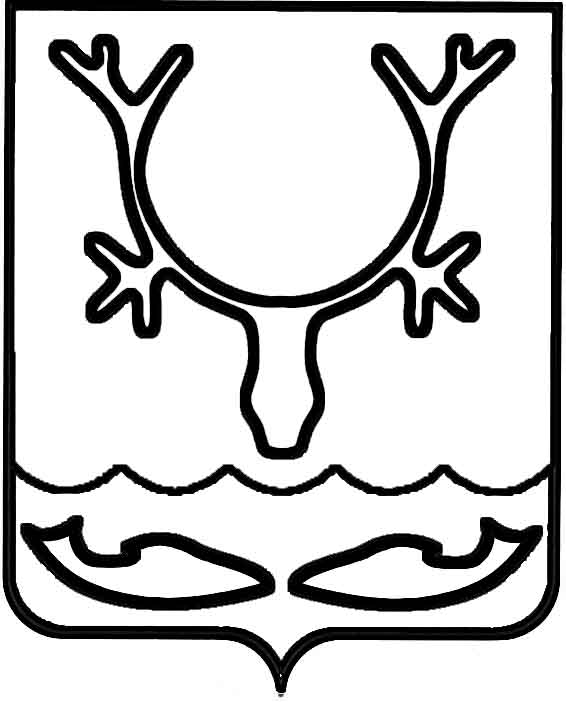 Администрация МО "Городской округ "Город Нарьян-Мар"ПОСТАНОВЛЕНИЕот “____” __________________ № ____________		г. Нарьян-МарО сроках проведения городского конкурса "Лучший предприниматель года" в 2018 годуВо исполнение постановления Администрации МО "Городской округ "Город Нарьян-Мар" от 07.11.2018 № 763 "Об утверждении Порядка организации 
и проведения городского конкурса "Лучший предприниматель года", в рамках реализации муниципальной программы МО "Городской округ "Город Нарьян-Мар" "Создание условий для экономического развития", утвержденной постановлением Администрации МО "Городской округ "Город Нарьян-Мар" от 11.10.2013 № 2061, 
в целях поддержки и стимулирования деятельности субъектов малого предпринимательства города Нарьян-Мара Администрация МО "Городской округ "Город Нарьян-Мар"П О С Т А Н О В Л Я Е Т:Провести городской конкурс "Лучший предприниматель года" (далее – конкурс) в 2018 году.Организатору конкурса – управлению экономического и инвестиционного развития Администрации МО "Городской округ "Город Нарьян-Мар" осуществить действия в соответствии с Порядком об организации и проведении городского конкурса "Лучший предприниматель года", утвержденным постановлением Администрации МО "Городской округ "Город Нарьян-Мар" от 07.11.2018 № 763.Установить сроки приема заявок на участие в конкурсе с 15 ноября 
2018 года по 5 декабря 2018 года.4.	Назначить дату подведения итогов городского конкурса "Лучший предприниматель года" на 14 декабря 2018 года.5.	Управлению организационно-информационного обеспечения Администрации МО "Городской округ "Город Нарьян-Мар":-	разместить настоящее постановление на официальном сайте Администрации МО "Городской округ "Город Нарьян-Мар";-	обеспечить информационное сопровождение конкурса в средствах массовой информации на всех этапах конкурса;-	организовать проведение торжественной церемонии награждения победителей и участников конкурса.6.	Контроль за исполнением настоящего постановления возложить 
на заместителя главы Администрации МО "Городской округ "Город Нарьян-Мар" 
по экономике и финансам.7.	Настоящее постановление вступает в силу со дня его официального опубликования.1211.2018777Глава МО "Городской округ "Город Нарьян-Мар" О.О.Белак